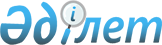 О признании утратившими силу некоторых постановлений акимата Зыряновского районаПостановление акимата Зыряновского района Восточно-Казахстанской области от 19 января 2016 года N 9       Примечание РЦПИ.

      В тексте документа сохранена пунктуация и орфография оригинала.

      В соответствии со статьей 21-1 Закона Республики Казахстан от 24 марта 1998 года "О нормативных правовых актах" акимат Зыряновского района ПОСТАНОВЛЯЕТ:

      1. Признать утратившими силу некоторые постановления акимата Зыряновского района согласно приложению к настоящему постановлению.

      2. Контроль за исполнением настоящего постановления возложить на руководителя аппарата акима Зыряновского района Винивитина С.С.

      3. Настоящее постановление вводится в действие со дня подписания.

 Перечень утративших силу некоторых постановлений акимата Зыряновского района       1. Постановление акимата Зыряновского района от 14 апреля 2009 года № 351"Об определении мест выездной торговли в населенных пунктах Зыряновского района" (зарегистрированное в Реестре государственной регистрации нормативных правовых актов № 5-12-83 от 25 мая 2009 года, опубликовано в газете "Заря Востока" 16.07.2009 года № 29).

      2. Постановление акимата Зыряновского района Восточно-Казахстанской области от 16 апреля 2013 года № 1780 "О внесении изменения и дополнений в постановление от 14 апреля 2009 года № 351 "Об определении мест выездной торговли в населенных пунктах Зыряновского района"" (зарегистрированное в Реестре государственной регистрации нормативных правовых актов № 2942 от 6 мая 2013 года, опубликовано в газете "Пульс! Зыряновска" и "Көктас таңы" 16.05.2013 года № 19). 

      3. Постановление акимата Зыряновского района от 17 апреля 2014 года № 2417 "Об определении перечня должностей специалистов в области социального обеспечения, образования, культуры, являющихся гражданскими служащими и работающих в сельской местности" (зарегистрированное в Реестре государственной регистрации нормативных правовых актов № 3311 от 13 мая 2014 года, опубликовано в газете "Пульс! Зыряновска" и "Көктас таңы" 22.05.2014 года № 20). 

      4. Постановление акимата Зыряновского района Восточно-Казахстанской области от 16 апреля 2015 года № 123 "Об утверждении методики ежегодной оценки деятельности административных государственных служащих корпуса "Б"" (зарегистрированное в Реестре государственной регистрации нормативных правовых актов № 3962 от 21 мая 2015 года, опубликовано в газете "Пульс! Зыряновска" и "Көктас таңы" 04.06.2015 года № 23).


					© 2012. РГП на ПХВ «Институт законодательства и правовой информации Республики Казахстан» Министерства юстиции Республики Казахстан
				
      Аким Зыряновского района 

А.Каримов
Приложение к постановлению 
акимата Зыряновского района 
от 19 января 2016 года № 9